VIII  РЕГИОНАЛЬНЫЙ ЧЕМПИОНАТ«АБИЛИМПИКС – ЮЖНЫЙ УРАЛ 2022»КОНКУРСНОЕ ЗАДАНИЕпо компетенции«КАРВИНГ»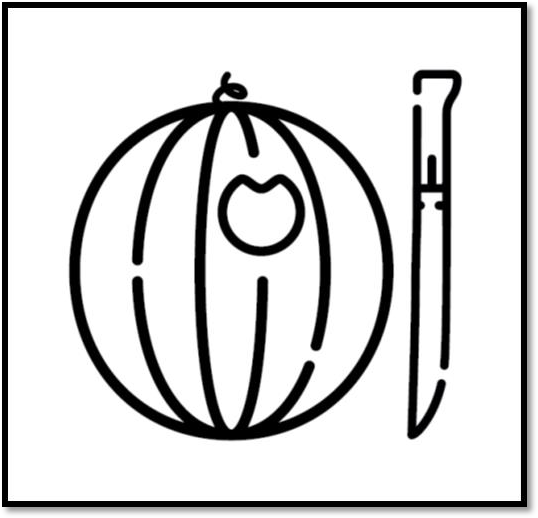 Челябинск 2022г.Описание компетенции.Карвинг - (от англ. carving— «вырезание») — искусство декоративного вырезанияиз овощейифруктов.Карвингисты – опытные мастера кулинарного искусства.Программа по «Карвингу» предусматривает изучение современных методовмеханической кулинарной обработки овощей и фруктов, способы их фигурной нарезки, в соответствии с консистенцией овощей и фруктов, их структурой, формой, сочетанием их по цветовой гамме. Слушатель в процессе обучения приобретает навыки подбора овощей и фруктов в соответствии с основным блюдом или изделием, использования новых современных видов  сырья, современных требований к приготовлению и оформлению национальных, фирменных, заказных блюд и блюд зарубежной кухни, а также кондитерских изделий. В программу входит правило подачи обработки экзотических фруктов в разных вариациях.Особое внимание уделяется оформлению блюд повышенной сложности, банкетныхблюд,«шведскихстолов»,«чайныхстолов» композициями из овощейи фруктов.Карвингисты в настоящее время востребованы делают фруктово - овощные букетыс элементами карвинга в каркасах и корзинах. Букеты, сделанные руками карвингистов всегда актуальные, красивые, полезные и вкусные. Композиции из овощей и фруктов,всегда являются центром оформления любых праздничных столов. Красивое, а главноевкусноеоформлениеблюдипраздничныхстолов, всегдазалогуспеха!Актуальность компетенции.Отраслевая принадлежность компетенции относиться к сегменту «Торговля и питание» по направлениям: отели,  рестораны, кафе,  минипредприятия, столовые, комбинаты питания, кейтринговые службы, индивидуальные заказы.К потенциальным работодателям относятся, как государственные учреждения, так и частные организации малого, среднего и крупного предпринимательства: от холдингов до индивидуальных предпринимателей. Участники так же могут быть и самостоятельным и индивидуальными предпринимателями.Профессии, по которым участники смогут трудоустроиться после получения данной компетенции.16675Повар43.01.09Повар,кондитерСсылка на образовательный и/или профессиональный стандарт.Федеральный государственный образовательный стандарт среднего профессионального образования по профессии 43.01.09 ПОВАР, КОНДИТЕР, утвержденный, приказом Министерства образования и науки РФ от 9 декабря2016г. N1569 "Об утверждении федерального государственного образовательного стандарта среднего профессионального образования по профессии 43.01.09«Повар, кондитер» (ТОП-50).Федеральный государственный образовательный стандарт среднего профессионального образования по специальности 43.02.1 5ПОВАРСКОЕ И КОНДИТЕРСКОЕ ДЕЛО, утвержденный приказом Министерства образования и науки РФ от 9 декабря 2016 г. N1565 "Об утверждении и федерального государственного образовательного стандарта среднего профессионального образования по специальности43.02.15«Поварское и кондитерское дело» (ТОП-50)Приказ Минтруда России от  08.09.2015 N 610н "Об утверждении профессионального стандарта "Повар" (Зарегистрировано в Минюсте России 29.09.2015 N 39023)Приказ Минтруда России от 07.09.2015N597н "Об утверждении профессионального стандарта "Кондитер" (Зарегистрировано в Минюсте России 21.09.2015 N 38940)http://profstandart.rosmintrud.ru/obshchiy-informatsionnyy-blok/natsionalnyy-reestr-professionalnykh-standartov/reestr-professionalnykh-standartov/?oblast=820&arrFilter_pf[KIND_PROFACT]=Производство+кондитерской+и+шоколадной+продукции+в+организациях+питания&arrFilter_pf[re_KIND_PROFACT]=Производство+кондитерской+и+шоколадной+продукции+в+организациях+питания&set_filter=Y&vidName=Производство+кондитерской+и+шоколадной+продукции+в+организациях+питанияhttp://spravochnik.rosmintrud.ru/professions/953.Требования к квалификации.Конкурсное задание.Краткое описание задания.Школьники: непосредственно в зоне соревнования из сырых овощей и фруктов за3 часа вырезать и собрать композицию на тему «Весенние краски» Обязательные элементы: вырезать георгин из зелёной редьки/жёлтой редьки, вырезать розу из моркови, составить букет в овальной корзине на тему «Весенние краски »Студенты/специалисты: непосредственно в зоне соревнования из сырых овощей и фруктов за 3 часа вырезать и собрать объемную (3D) композициюОбязательные элементы: изделия из дайкона, ажурная тыква, объёмная композиция 3 DСтруктура и подробное описание конкурсного задания.Участник может самостоятельно распределить время на выполнение каждого модуляПоследовательность выполнения задания.Для всех категорий:- Занять рабочее место по номеру жеребьевки.-Проверить наличие необходимого инвентаря, заявленного в инфраструктурном листе. Распаковать свой тулбокс, продемонстрировать его экспертам, получить разрешение на весь дополнительный материал из тулбокса.- Проверить качество и наличие овощей и фруктов у себя в корзине.- Подготовить рабочее место для работы (инвентарь, овощи, фрукты)-Распаковать и убрать в специальные места, заранее заготовленные декорации к композиции (ткань, зеркала, подставки ит.д.)Проверить наличие формы и санитарно-гигиеническое состояние.За 15 минут до старта подойти и ознакомиться с техникой безопасности, расписаться в протоколах.По команде главного эксперта приступить к работе.За отведенное время вырезать обязательные элементы. Собрать композиции, используя обязательные фрукты и овощи.За 15 минут до завершения времени начать убирать рабочее место, отложив в сторону инвентарь.По завершению отведённого времени, сдать рабочее место техническому эксперту и покинуть зону соревнования.На столе должна остаться фруктово – овощная композиция по заданию, табличка, номеру частника.В течение 5 минут после завершения конкурса, участник должен покинуть зону соревнования.При задержке более 5 минут от корректного времени, композиция считается не представленной и не оценивается.Школьники:Модуль2. Работа с жёлтой репой/зелёной редькой. Берём зелёную редьку/жёлтую репу, отрезаем верхнюю и нижнюю часть. Начинаем резать георгин с основания овоща. Средним овальным ножом сделаем 7-9 лепестков, углубляя нож в сторону сердцевины. Подрезаем лишнюю мякоть под лепестками первого ряда, сформировываем площадку для следующего ряда. Последующие лепестки вырезайте по кругу, таким же способом. Изделие храним в холодной воде.Модуль3. Работа с морковью.Берём морковь, отрезаем верхнюю часть. Начинаем резать розу с основания овоща. Делим заготовку на 4 равные части, затем тайским ножом, от середины линии, до следующей метки прорежьте полукруг – лепесток должен быть сверху тонкий к основанию с утолщением. Надрез идет в центр моркови. Чем тоньшелепесток сверху, тем интереснее резьба. Подрежьте лепесток снизу, надрез должен быть полукруглым. Последующие лепестки вырезайте по кругу, таким же способом. Каждый лепесток должен начинаться из-под предыдущего (взахлёст). Подрезаем первый ряд по кругу, нож держим под углом, тем самым делаем площадку в виде конуса для второго ряда. В шахматном порядке и взахлест начинаем резать второй ряд по принципу первого. Третья площадка для лепестков напоминает цилиндр. То есть лепестки на третьем ряду подняты вверх, режутся аналогично в шахматном порядке, взахлест. Начинаем резать бутон. Четвертый ряд делаем короче, чем третий, итак далее, то есть, чем глубже и ближе к центру, тем меньше должны быть лепестки. Роза готова. Изделие храним в холодной воде.Модуль4. Собрать композиции из овощей и фруктов на тему «Весенние краски».Из предоставленных организаторами соревнований сырых овощей и фруктов, создать и выставить фруктово - овощную композицию с обязательными элементами карвинга. Водной работе должны сочетаться различные виды овощей и фруктов.Участники должны стремиться к максимальному гармоничному сочетанию темы, идеи, высокохудожественного выполнения всех деталей композиции и содержания, цветовой гаммы. В композиции должны быть показаны разные виды техники карвинга. Обязательно должны быть использованы все предоставленные основные овощи и фрукты. Вырезать и составить композицию на заданную тему требуется непосредственно в зоне соревнований на глазах у членов жюри и зрителей.Основные условияНа конкурс отводится 3 часа.Вырезать основные элементы из овощей и фруктов непосредственно в зоне соревнований на глазах у членов жюри и зрителей.Составить композицию из овощей и фруктов.Обязательно использовать все основные овощи фрукты.Для составления композиции, разрешено использование деревянных шпажек, зубочисток и оазиса (предоставляется организаторами).Для оформления композиции можно воспользоваться флористической зеленью рускус (предоставляется организаторами).Клей и любые красители использовать запрещено!!!Участникам конкурса не разрешается делать заготовки заранее.Участникам разрешено приносить декорации к своим композициям.Инвентарь и инструменты проносится на конкурсную площадку после согласования с организаторами. Все, что предоставляется в инфраструктурном листе, к проносу в тулбоксе запрещено.Участвовать разрешено только в профессиональной одежде (поварская куртка, штаны, фартук, колпак, сабо).Студенты/специалисты:Модуль2. Работа с дайконом.Из предоставленного организаторами дайкона вырезать на выбор регламентированное изделие. За каждое изделие даётся определенное количество баллов, участник может выбрать и вырезать любое изделие из представленных или может вырезать все изделия сразу.Модуль3. Работа с тыквой (или согласованным продуктом с организатором).Из предоставленной тыквы участник, на своё усмотрение, вырезает ажурный орнамент и эмблему Абилимпикс (объем ажура 50%).Модуль 4. Собрать композицию из овощей и фруктовТема композиции: «Весна».Из представленных организаторами соревнований сырых овощей и фруктов, создать и выставить объёмную фруктово - овощную композицию 3D с обязательными элементами карвинга. Сочетая водной работе различные виды овощей и фруктов.Участники должны стремиться к максимальному гармоничному сочетанию темы, идеи, высокохудожественного выполнения всех деталей композиции и содержания, цветовой гаммы. В композиции должны быть показаны разные виды техники карвинга. Все предоставленные основные овощи и фрукты должны быть обязательно использованы. Вырезать составить композицию непосредственно в зоне соревнований на глазах у членов жюри и зрителей.Основные условияНа конкурс отводится 3 часа.Вырезать основные элементы из овощей и фруктов непосредственно в зоне соревнований на глазах у членов жюри и зрителей.Составить композицию из овощей и фруктов.Обязательно использовать все основные овощи и фрукты.Для составления композиции, разрешено использование деревянных шпажек, зубочистки оазиса (предоставляется организаторами)Для оформления композиции и можно воспользоваться флористической зеленью рускус (предоставляется организаторами).Любые красители использовать запрещено.Участникам конкурса не разрешается делать заготовки заранее.Участникам разрешено приносить декорации к своим композициям.Инвентарь и инструменты проносится на конкурсную площадку после согласования с организаторами, все, что предоставляется в инфраструктурном листе к проносу в тулбоксе запрещено.Участвовать разрешено только в профессиональной одежде (поварская куртка, штаны, фартук, колпак, сабо).Особые указания:Что можно?Декоративные элементы (ткань, стекло, деревянные подставки и т.д. в малом количестве, по согласованию с экспертами)Набор ножей для карвинга, по согласованию с экспертамиЧто нельзя?Приносить любые овощи и фруктыПриносить флористическую зеленьПриносить оазис (флористическая губка)Приносить расходные материалы, которые указаны в инфраструктурном листе, которые предоставляют организаторы.Участникам конкурса не разрешается делать заготовки заранее.Категорически запрещено нарушать этику подачи, вызывающее неприятное или недостойное ассоциативное ощущение.Вести себя агрессивно на площадке.30% изменение конкурсного задания.Относиться к 30% изменению:Один фрукт или овощ из дополнительного набора, предоставляемого организаторами, будет являться основным.Нельзя относить к 30% изменению:Кардинальное изменение конкурсного задания;Менять тему конкурсной работы;Менять основой набор овощей и фруктов;Менять обязательные изделия из овощей.Критерии оценки выполнения задания.Школьники:Студенты. Специалисты.Перечень используемого оборудования и инструментов,  и расходных материалов.Школьники, студенты, специалистыМинимальные требования к оснащению рабочих мест с учетом всех основных нозологий.Схема застройки соревновательной площадки.Длявсехкатегорийна10рабочихмест.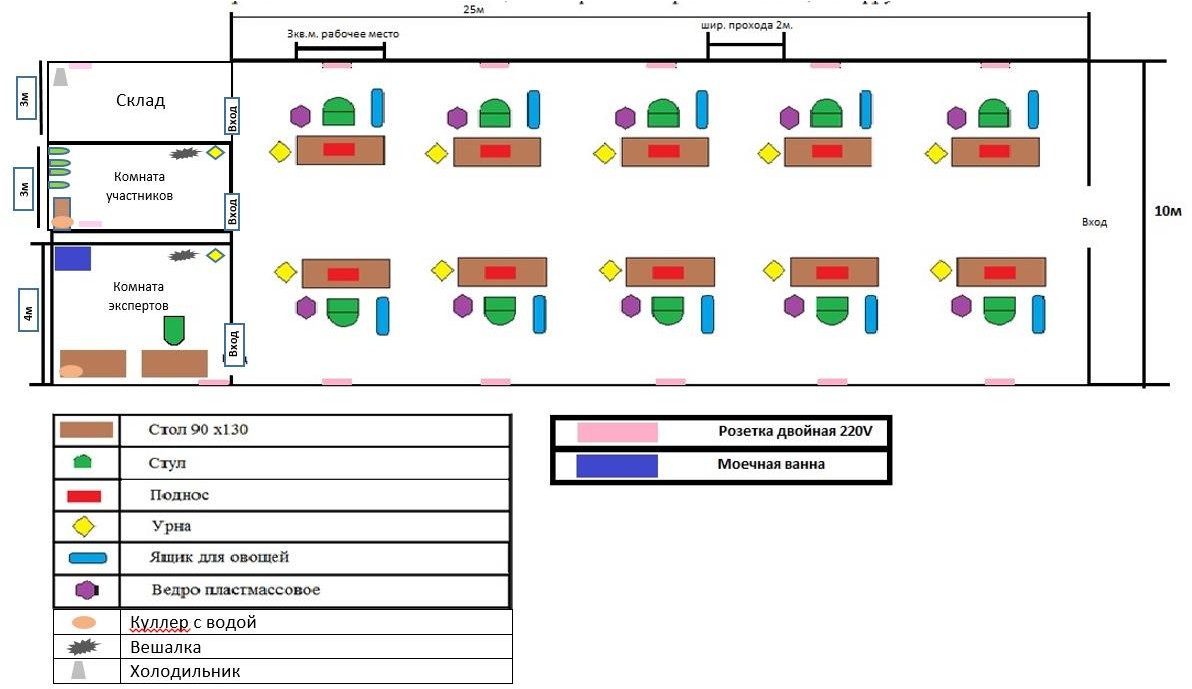 Длявсехкатегорийна1рабочееместо.3кв.метра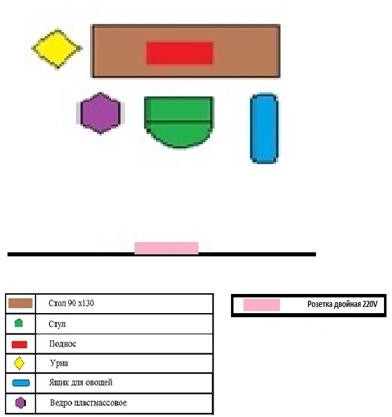 2кв.метраТребования охраны труда и техники безопасностиОбщие требования безопасностиК работе режущими инструментами допускаются лица не моложе 12 лет прошедшие медицинский осмотр, вводный и первичный инструктаж на рабочем месте.Работник должен соблюдать правила внутреннего распорядка.Мастер по карвингу должен соблюдать правила ношения спецодежды, правила личной гигиены и чистоту рабочего места. Не закалывать одежду булавками, иголками, не держать в карманах одежды острые, бьющиеся предметы.При работе с режущими инструментами возможно травмирование:При работе влажными руками;При работе тупыми инструментами;При работе с неисправными инструментами;Недостаточная освещенность рабочей зоны;Физические перегрузки, монотонность труда;-порезы рук ножом при неаккуратном обращении с ним.При несоблюдении правил безопасного обращения.	Соблюдать предназначенность ножей, ножниц в соответствии с их маркировкой и видом работ.Ножи и другие режущие инструменты хранить промаркированными на специальных подставках, исключающих их случайное падение. Ножи для карвинга хранить в специальных емкостях (чемоданчике, пластмассовом футляре, матерчатой сумке).	В помещении для занятия карвингом должна быть мед.аптечка с набором необходимых медикаментов и перевязочных средств.	Кураторы и учащиеся обязаны соблюдать правила пожарной безопасности, знать места расположения первичных средств пожаротушения.	При несчастном случае пострадавший или очевидец несчастного случая обязан немедленно сообщить руководителю работ, который сообщает об этом администрации колледжа.Требования безопасности во время работыВыполнять только ту работу, по которой прошел обучение, инструктаж по охране труда и к которой допущен работником, ответственным за безопасное выполнение работЗастегнуть одетую санитарную одежду на все пуговицы (завязать завязки), не допуская свисающих концов одежды.Не закалывать одежду булавками,иголками,не держать в карманах одежды острые, бьющиеся предметы.Удобно и устойчиво разместить запасы сырья, продуктов, инструмент, приспособления в соответствии с частотой использования и расходования;Содержать рабочее место в чистоте, своевременно убирать с полара ссыпанные (разлитые) овощи и фрукты и др.Нарезку овощей и фруктов производить на промаркированных разделочных досках.Разделочные доски должны быть отшлифованы, без внешних повреждений.При работе в технике карвинга использовать только инструменты из нержавеющей стали, чтобы предотвратить окисление продуктов.Вытереть на сухоруки, приготовить разделочные доски.Не допускать при резке посторонних лиц, не доверять им режущие инструменты. Выполнять только ту работу, которая поручена непосредственно Вам.Сочетать движения правой и левой руки так, чтобы не поранить руки.При работе с режущими и колющими инструментами их режущие поверхности и острые кромки должны быть направлены в сторону, противоположную телу работающего, чтобы избежать травмы при случайном срыве  инструмента с обрабатываемой поверхности.Ножи для карвинга держать в руке как ручку.Не допускать резких движений ножом, так как это может изменить направление ножа и привести к травме.Запрещается:Оставлять нож в обрабатываемом сырье, готовых изделиях или втыкать его в доски т.п.;Подтягивать или передавать ножом овощи и фрукты;Размахивать ножом и указывать им.Производить резкие движения; проверять остроту лезвия рукой;Вкладывать нож в футляр (ножны) даже при коротких перерывах в работе.Работать только со стандартными специальными ножами.Следить за чистотой руки рукоятки ножа. Грязная рукоятка становится скользкой и может привести к травме.На рабочем месте режущие и колющие предметы должны располагаться на видномместе, а само рабочее место должно быть освобождено от посторонних и не нужных предметов и инструментов, о которые можно зацепиться или споткнуться.Не отвлекаться посторонними разговорами и не допускать на свое рабочее место посторонних лиц.Проверить внешним осмотром:Достаточность освещения рабочей поверхности;Состояние полов (отсутствие выбоин, неровностей , скользкости);- Отсутствие выбоин, трещин и других неровностей на рабочих поверхностях производственных столов;Исправность применяемого инвентаря, приспособлений и инструмента (поверхность спецтары, разделочных досок, должны быть чистыми, гладкими, безсколов, трещин и заусениц; рукоятки ножей должны быть плотнона саженными, нескользкими и удобными для захвата, имеющими необходимый упор для пальцев руки, недеформирующимися от воздействия горячей воды; полотна ножей должно быть гладкими, от полированными, без вмятин и трещин).Не использовать для сидения случайные предметы (ящики,коробкиит.п.).Требования безопасности в несчастных случаяхОстановить работуПоднять руку в верх, для того чтобы подошёл эксперт и оказал первую медицинскую помощь. Соревновательное время на этот период приостанавливается. Если конкурса НТ После оказанной помощи чувствует себя хорошо, то он может приступить к конкурсу.В случае возникновения пожара эксперты на конкурсной площадке немедленно должны вызвать аварийную службу и организовать эвакуация конкурсантов.	Пострадавшим в результате аварийной ситуации должна быть оказана доврачебная помощь с использованием средств и медикаментов,  имеющихся  в  аптечке на конкурсной площадке.	Во всех случаях после оказания доврачебной помощи следует обратиться в мед. Учреждение и зафиксировать обращение.Требования безопасности по окончании работыНе производить уборку мусора, отходов непосредственно руками, использовать для этой цели щетки, совки другие приспособления;Аккуратно сложить ножи на предоставляемый поднос;Поставить готовую композицию на чистый стол;Убрать поверхность стола от загрязнения;Мусор вынести за пределы зоны соревнования.Приложение 1. Набор овощей и фруктов для выполнения конкурсного задания.ШкольникиСтудентыСпециалистыФГОС среднего (полного) общего образованияФГОСС ПО по профессии43.01.09 Повар,кондитерФГОССПО по профессии43.01.09 Повар,кондитерФГОССПО по профессии 43.01.09 Повар,кондитерФГОССПО по специальности 43.02.15 Поварское и кондитерское делоФГОССПО по специальности 43.02.15 Поварское и кондитерское делоФГОС ВО по направлению подготовки 19.03.04 Технология продукции и организация общественногоПитанияФГОС ВО поНаправлению подготовки19.03.04 Технология продукции и организацияОбщественного питанияППО по профессии ОКПР16675ПоварППО по профессии ОКПР16675ПоварШкольникиШкольникиСтудентыСтудентыСпециалистыСпециалистыСпециалистыИметь практический опыт:организации и проведении и подготовки рабочих мест,-подготовки к работе инструментов, в соответствии с инструкциями и регламентами;подборе в соответствии с технологическими требованиями, оценке качества, безопасности, обработке различными методами, экзотических и редких видов сырья,Иметь практический опыт:организации и проведении и подготовки рабочих мест,-подготовки к работе инструментов, в соответствии с инструкциями и регламентами;подборе в соответствии с технологическими требованиями, оценке качества, безопасности, обработке различными методами, экзотических и редких видов сырья,Иметь практический опыт:организации и проведении и подготовки рабочих мест, подготовки к работе и безопасной эксплуатации и производственного инвентаря, инструментов, в соответствии с инструкциями и регламентами;подборе в соответствии с технологическими требованиями, оценке качества, безопасности, обработке различнымиИметь практический опыт:организации и проведении и подготовки рабочих мест, подготовки к работе и безопасной эксплуатации и производственного инвентаря, инструментов, в соответствии с инструкциями и регламентами;подборе в соответствии с технологическими требованиями, оценке качества, безопасности, обработке различнымиИметь практический опыт:организации и проведении подготовки рабочих мест, подготовки к работе и безопасной эксплуатации производственного инвентаря, инструментов, в соответствии с инструкциями и регламентами;подборе в соответствии с технологическими требованиями, оценке качества, безопасности, обработке различнымиИметь практический опыт:организации и проведении подготовки рабочих мест, подготовки к работе и безопасной эксплуатации производственного инвентаря, инструментов, в соответствии с инструкциями и регламентами;подборе в соответствии с технологическими требованиями, оценке качества, безопасности, обработке различнымиИметь практический опыт:организации и проведении подготовки рабочих мест, подготовки к работе и безопасной эксплуатации производственного инвентаря, инструментов, в соответствии с инструкциями и регламентами;подборе в соответствии с технологическими требованиями, оценке качества, безопасности, обработке различнымиупаковке, хранении готовой продукции  и обработанного сырья с учетом требований к безопасности;контроле качества и безопасности обработанного сырья и полуфабрикатов; контроле хранения и расхода продуктов.уметь:разрабатывать, изменять ассортимент, разрабатывать и адаптировать рецептуры полуфабрикатов	в зависимости от изменения спроса;обеспечивать наличие,  контролировать хранение и рациональное использование сырья, продуктов и материалов с учетом нормативов, требований к безопасности;оценивать их качество и соответствие технологическим требованиям;организовывать и проводить подготовку рабочих мест, технологического оборудования, производственного инвентаря, инструментов, вес о измерительных приборов в соответствии с инструкциями и регламентами;применять регламенты, стандарты и нормативно-техническую документацию, соблюдать санитарно-эпидемиологические требования;соблюдать правила сочетаемости, взаимозаменяемости основного сырья и дополнительных ингредиентов, применения ароматических веществ;упаковке, хранении готовой продукции  и обработанного сырья с учетом требований к безопасности;контроле качества и безопасности обработанного сырья и полуфабрикатов; контроле хранения и расхода продуктов.уметь:разрабатывать, изменять ассортимент, разрабатывать и адаптировать рецептуры полуфабрикатов	в зависимости от изменения спроса;обеспечивать наличие,  контролировать хранение и рациональное использование сырья, продуктов и материалов с учетом нормативов, требований к безопасности;оценивать их качество и соответствие технологическим требованиям;организовывать и проводить подготовку рабочих мест, технологического оборудования, производственного инвентаря, инструментов, вес о измерительных приборов в соответствии с инструкциями и регламентами;применять регламенты, стандарты и нормативно-техническую документацию, соблюдать санитарно-эпидемиологические требования;соблюдать правила сочетаемости, взаимозаменяемости основного сырья и дополнительных ингредиентов, применения ароматических веществ;методами, экзотических и редких видов сырья,упаковке, хранении готовой продукции и обработанного сырья с учетом требований  к безопасности;контроле качества и безопасности обработанного сырья и полуфабрикатов; контроле хранения и расхода продуктов. уметь:разрабатывать, изменять ассортимент, разрабатывать и адаптировать рецептуры полуфабрикатов в зависимости от изменения спроса;обеспечивать наличие, контролировать хранение и рациональное использование сырья, продуктов и материалов с учетом нормативов, требований к безопасности;оценивать их качество и соответствие технологическим требованиям;организовывать и проводить подготовку рабочих мест, технологического оборудования, производственного инвентаря, инструментов, вес о измерительных приборов в соответствии с инструкциями и регламентами;применять регламенты, стандарты и нормативно-техническую документацию,	 соблюдать санитарно-эпидемиологические требования;соблюдать правила сочетаемости, взаимозаменяемости основного сырья и дополнительныхметодами, экзотических и редких видов сырья,упаковке, хранении готовой продукции и обработанного сырья с учетом требований  к безопасности;контроле качества и безопасности обработанного сырья и полуфабрикатов; контроле хранения и расхода продуктов. уметь:разрабатывать, изменять ассортимент, разрабатывать и адаптировать рецептуры полуфабрикатов в зависимости от изменения спроса;обеспечивать наличие, контролировать хранение и рациональное использование сырья, продуктов и материалов с учетом нормативов, требований к безопасности;оценивать их качество и соответствие технологическим требованиям;организовывать и проводить подготовку рабочих мест, технологического оборудования, производственного инвентаря, инструментов, вес о измерительных приборов в соответствии с инструкциями и регламентами;применять регламенты, стандарты и нормативно-техническую документацию,	 соблюдать санитарно-эпидемиологические требования;соблюдать правила сочетаемости, взаимозаменяемости основного сырья и дополнительныхметодами, экзотических и редких видов сырья,упаковке, хранении готовой продукции и обработанного сырья с учетом требований к безопасности;контроле качества и безопасности обработанного сырья и полуфабрикатов; контроле хранения и расхода продуктов.уметь:разрабатывать, изменять ассортимент, разрабатывать и адаптировать рецептуры полуфабрикатов в зависимости от изменения спроса;обеспечивать наличие, контролировать хранение и рациональное использование сырья, продуктов и материалов с учетом нормативов, требований к безопасности;оценивать их качество и соответствие технологическим требованиям;организовывать и проводить подготовку рабочих мест, технологического оборудования, производственного инвентаря, инструментов, вес о измерительных приборов в соответствии и с инструкциями и регламентами;применять регламенты, стандарты и нормативно-техническую документацию, соблюдать санитарно-эпидемиологические требования;соблюдать правила сочетаемости, взаимозаменяемости основного сырья и дополнительныхиспользовать различные способы обработки, подготовки экзотических и редких видов сырья, приготовления полуфабрикатов сложного ассортимента;организовывать их упаковку на вынос, хранение с учетом требований к безопасности готовой продукциизнать:требования охраны труда, пожарной безопасности и производственной санитарии  в организации питания;виды, назначение, правила безопасной эксплуатации и технологического оборудования, производственного инвентаря, инструментов, вес о измерительных приборов, посуды и правила ухода за ними;ассортимент, требования к качеству, условиям и срокам хранения традиционных, экзотических и редких видов сырья,изготовленных из них полуфабрикатов;рецептуру, методы обработки экзотических и редких видов сырья, приготовления полуфабрикатов сложного ассортимента;способы сокращения потерь в процессе обработки сырья и приготовлении полуфабрикатов;правила составления заявок на продуктыиспользовать различные способы обработки, подготовки экзотических и редких видов сырья, приготовления полуфабрикатов сложного ассортимента;организовывать их упаковку на вынос, хранение с учетом требований к безопасности готовой продукциизнать:требования охраны труда, пожарной безопасности и производственной санитарии  в организации питания;виды, назначение, правила безопасной эксплуатации и технологического оборудования, производственного инвентаря, инструментов, вес о измерительных приборов, посуды и правила ухода за ними;ассортимент, требования к качеству, условиям и срокам хранения традиционных, экзотических и редких видов сырья,изготовленных из них полуфабрикатов;рецептуру, методы обработки экзотических и редких видов сырья, приготовления полуфабрикатов сложного ассортимента;способы сокращения потерь в процессе обработки сырья и приготовлении полуфабрикатов;правила составления заявок на продуктыингредиентов, применения ароматических веществ;использовать различные способы		обработки, подготовки экзотических и редких	видов			сырья, приготовления полуфабрикатов		сложного ассортимента; организовывать их упаковку на вынос, хранение с учетом требований к безопасности готовой продукциизнать:требования охраны труда, пожарной безопасности и производственной санитарии	в	организации питания;виды, назначение, правила безопасной		эксплуатации технологического оборудования, производственного инвентаря,	инструментов, весоизмерительных приборов, посуды и  правила ухода за ними;ассортимент, требования к качеству,	условиям	и срокам			хранения традиционных, экзотических		и		редких видов					сырья,изготовленных	из	нихполуфабрикатов;рецептуру,		методы обработки экзотических и редких	 видов			сырья, приготовления полуфабрикатов	сложного ассортимента;способы		сокращения потерь	в			процессе обработки		сырья	и приготовлении полуфабрикатов;правила составления заявок на продуктыингредиентов, применения ароматических веществ;использовать различные способы		обработки, подготовки экзотических и редких	видов			сырья, приготовления полуфабрикатов		сложного ассортимента; организовывать их упаковку на вынос, хранение с учетом требований к безопасности готовой продукциизнать:требования охраны труда, пожарной безопасности и производственной санитарии	в	организации питания;виды, назначение, правила безопасной		эксплуатации технологического оборудования, производственного инвентаря,	инструментов, весоизмерительных приборов, посуды и  правила ухода за ними;ассортимент, требования к качеству,	условиям	и срокам			хранения традиционных, экзотических		и		редких видов					сырья,изготовленных	из	нихполуфабрикатов;рецептуру,		методы обработки экзотических и редких	 видов			сырья, приготовления полуфабрикатов	сложного ассортимента;способы		сокращения потерь	в			процессе обработки		сырья	и приготовлении полуфабрикатов;правила составления заявок на продуктыингредиентов, применения ароматических веществ;использовать различные способы		обработки, подготовки экзотических и редких	 видов			сырья, приготовления полуфабрикатов		сложного ассортимента; организовывать их упаковку на вынос, хранение с учетом требований к безопасности готовой продукциизнать:требования охраны труда, пожарной безопасности и производственной санитарии	в	организации питания;виды, назначение, правила безопасной		эксплуатации технологического оборудования, производственного инвентаря,	инструментов, весоизмерительных приборов, посуды и правила ухода за ними;ассортимент, требования ккачеству,	условиям	исрокам			хранения традиционных, экзотических		и		редких видов					сырья,изготовленных	из	нихполуфабрикатов;рецептуру,		методы обработки экзотических и редких	видов			сырья, приготовления полуфабрикатов	сложного ассортимента;способы		сокращения потерь	в			процессе обработки		сырья	и приготовлении полуфабрикатов;правила составления заявок на продуктыДолжен	обладать	общими компетенциями,включающими	в	себя способность:Должен	обладать	общими компетенциями,включающими	в	себя способность:Должен	обладать	общими компетенциями,включающими	в	себя способность:Должен	обладать	общими компетенциями,включающими	в	себя способность:Должен	обладать	общими компетенциями,включающими	в	себя способность:ОК		01.	Выбирать способы	решения	задач профессиональной деятельности, применительно к различным контекстам.ОК02.Осуществлять поиск,		анализ	и интерпретацию информации, необходимой для выполнении я задач	профессиональной деятельности.ОК	04.			Работать	вколлективе		и		команде, эффективно взаимодействовать		с коллегами,			руководством, клиентами.ОК05.Осуществлять устную и письменную коммуникацию		на государственном языке с учетом	особенностей с оциального и культурного контекста.ОК	06.	Проявлять гражданско-патриотическую позицию,	демонстрировать осознанное		поведение	на основе			традиционных общечеловеческих ценностей.ОК07.Содействовать сохранению окружающей среды, ресурс по сбережению, эффективно действовать в чрезвычайных ситуациях.ОК	08.		Использовать средства физической культуры для сохранения и укрепления здоровья		в		процессе профессиональной деятельности и поддержания не обходимого				уровня физической подготовленности.Должен	обладатьпрофессиональнымикомпетенциями,соответствующими	видамдеятельности:ПК1.1.Подготавливатьрабочееместо,оборудование,ОК		01.	Выбирать способы	решения	задач профессиональной деятельности, применительно к различным контекстам.ОК02.Осуществлять поиск,		анализ	и интерпретацию информации, необходимой для выполнения задач	профессиональной деятельности.ОК03.Планировать и реализовывать собственное профессиональное	и личностное развитие.ОК	04.			Работать	вколлективе		и		команде,эффективновзаимодействовать		сколлегами,			руководством,клиентами.ОК05.Осуществлять устную и письменную коммуникацию		на государственном языке с учетом	особенностей с оциального и культурного контекста.ОК	06.	Проявлять гражданско-патриотическую позицию,	демонстрировать осознанное		поведение	на основе			традиционных общечеловеческих ценностей.ОК07.Содействовать сохранению окружающей среды, ресурсосбережению, эффективно действовать в чрезвычайных ситуациях.ОК	08.		Использовать средства физической культуры для сохранения и укрепления здоровья		в		процессе профессиональной деятельности и поддержания необходимого				уровня физической подготовленности.ОК09.Использовать информационные технологиив	профессиональнойдеятельности.ОК	10.	Пользоватьсяпрофессиональнойдокументацией		нагосударственном	ииностранномязыке.Должен	обладатьпрофессиональнымикомпетенциями,соответствующими	видамдеятельности:ПК1.1.Подготавливать рабочее место, оборудование,ОК		01.	Выбирать способы	решения	задач профессиональной деятельности, применительно к различным контекстам.ОК02.Осуществлять поиск,		анализ	и интерпретацию информации, необходимой для выполнения задач	профессиональной деятельности.ОК03.Планировать и реализовывать собственное профессиональное	иличностное развитие.ОК	04.			Работать	в коллективе		и		команде, эффективно взаимодействовать		с коллегами,			руководством, клиентами.ОК05.Осуществлять устную и письменную коммуникацию		на государственном языке с учетом	особенностей социального и культурного контекста.ОК	06.	Проявлять гражданско-патриотическую позицию,	демонстрировать осознанное		поведение	на основе			традиционных общечеловеческих ценностей.ОК07.Содействовать сохранению окружающей среды, ресурсосбережению, эффективно действовать в чрезвычайных ситуациях.ОК	08.		Использовать средства физической культуры для сохранения и укрепления здоровья		в		процессе профессиональной деятельности и поддержания необходимого				уровня физической подготовленности.ОК09.Использовать информационные технологиив	профессиональнойдеятельности.ОК	10.	Пользоваться профессиональной документацией		нагосударственном	ииностранном языке.ОК	11.	Планировать предпринимательскую деятельность		вПрофессиональной сфере.Должен	обладатьпрофессиональнымикомпетенциями,сырье, исходные материалы для	обработки	сырья, приготовления полуфабрикатов		в соответствии с инструкциями и регламентами.ПК1.2.Осуществлять обработку,	подготовку овощей, грибов, рыбы, нерыбного водного сырья, мяса, домашней птицы, дичи, кролика.ПК1.4.Проводить приготовление и подготовку к реализации полуфабрикатов разнообразного ассортимента для блюд, кулинарных изделий из мяса, домашней птицы, дичи,  кролика.ПК 2.1. Подготавливать рабочее место, оборудование, сырье, исходные материалы для приготовления горячих блюд, кулинарных изделий, закусок	разнообразного ассортимента в соответствии с инструкциями		и регламентами.ПК2.5.Осуществлять приготовление, творческое оформление и подготовку к реализации горячих блюд и гарниров из овощей, грибов, круп, бобовых, макаронных изделий	разнообразного ассортимента.ПК2.6.Осуществлять приготовление,	творческое оформление и подготовку к реализации		горячих		блюд, кулинарных изделий, закусок из яиц, творога, сыра, муки разнообразного ассортимента.ПК2.8.Осуществлять приготовление,	творческое оформление и подготовку к реализации		горячих		блюд, кулинарных изделий, закусок из мяса, домашней птицы, дичи		и		кролика разнообразного ассортимента.ПК3.1.Подготавливать рабочее место, оборудование, сырье, исходные материалы для приготовления холодных блюд, кулинарных изделий, закусок	в		соответствии	с инструкциями				ирегламентами.сырье, исходные материалы для	обработки	сырья, приготовления полуфабрикатов		в соответствии с инструкциями и регламентами.ПК1.2.Осуществлять обработку,	подготовку овощей, грибов, рыбы, нерыбного водного сырья, мяса, домашней птицы, дичи, кролика.ПК1.4.Проводить приготовление и подготовку к реализации полуфабрикатов разнообразного ассортимента для блюд, кулинарных изделий из мяса, домашней птицы, дичи, кролика.ПК 2.1. Подготавливать рабочее место, оборудование, сырье, исходные материалы для приготовления горячих блюд, кулинарных изделий, закусок	разнообразного ассортимента в соответствии с инструкциями		и регламентами.ПК2.4.Осуществлять приготовление, не продолжительное хранение горячих	соусовразнообразного ассортимента.ПК2.5.Осуществлять приготовление , 	творческое оформление и подготовку к реализации горячих блюд и гарниров из овощей, грибов, круп, бобовых, макаронных изделий	разнообразного ассортимента.ПК2.6.Осуществлять приготовление, 	творческое оформление и подготовку к реализации		горячих		блюд, кулинарных изделий, закусок из яиц, творога, сыра, муки разнообразного  ассортимента.ПК2.8.Осуществлять приготовление,	творческое оформление и подготовку к реализации		горячих		блюд, кулинарных изделий, закусок из мяса, домашней птицы, дичи	и	кролика разнообразного ассортимента.ПК3.1.  ПодготавливатьРабочее место, оборудование, сырье,  исходные   материалысоответствующими	видамдеятельности:ПК1.1.Подготавливать рабочее место, оборудование, сырье, исходные материалы для	обработки	сырья, приготовления полуфабрикатов		в соответствии с инструкциями и регламентами.ПК1.2.Осуществлять обработку,	 подготовку овощей, грибов, рыбы, нерыбного водного сырья, мяса, домашней птицы, дичи, кролика.ПК1.4.Проводить приготовление и подготовку к реализации полуфабрикатов разнообразного ассортимента для блюд, кулинарных изделий из мяса, домашней птицы, дичи, кролика.ПК 2.1. Подготавливать рабочее   место, оборудование, сырье, исходные материалы для приготовления горячих блюд, кулинарных изделий, закусок	разнообразного ассортимента в соответствии с инструкциями		и регламентами.ПК2.4.Осуществлять приготовление, не продолжительное хранение горячих	соусовразнообразного ассортимента.ПК2.5.Осуществлять приготовление,	творческое оформление и подготовку к реализации горячих блюд и гарниров из овощей, грибов, круп, бобовых, макаронных изделий	разнообразногоассортимента.ПК2.6.Осуществлять приготовление,	творческое оформление и подготовку к реализации	горячих	блюд,кулинарныхизделий,закусокизяиц,творога,сыра,мукиразнообразного ассортимента.ПК2.8.Осуществлятьприготовление,	творческое оформление и подготовку к реализации	горячих	блюд, кулинарных изделий, закусокИз мяса, домашней птицы, дичи	и	кроликаПК3.2.Осуществлять приготовление, не продолжительное хранение холодных	соусов,	заправок разнообразного ассортимента.ПК3.3.Осуществлятьприготовление,		творческое оформление и подготовку к реализации					салатов разнообразного ассортимента. ПК3.4.Осуществлять приготовление,		творческое оформление и подготовку к реализации		бутербродов, канапе,		холодных		закусок разнообразного ассортимента. ПК3.6. Осуществлять приготовление,		творческое оформление и подготовку к реализации холодных блюд из мяса, домашней птицы, дичи разнообразного ассортимента. ПК4.1. Подготавливать рабочее место, оборудование, сырье, исходные материалы для приготовления холодных и горячих			сладких			блюд, десертов,					напитков разнообразного ассортимента в	соответствии			синструкциями	ирегламентами.ПК4.2.Осуществлять приготовление, творческое оформление и подготовку к реализации холодных сладких блюд,	десертовразнообразного ассортимента. ПК4.3. Осуществлять приготовление,	творческое оформление и подготовку к реализации горячих сладких блюд,		десертовразнообразного ассортимента. ПК4.5. Осуществлять приготовление,		творческое оформление и подготовку к реализации горячих напитков разнообразного ассортимента. ПК5.1. Подготавливать рабочее	место		кондитера, оборудование,		инвентарь, кондитерское сырье, исходные материалы		к	работе	в соответствии с инструкциямиирегламентами.ПК  5.2.  ОсуществлятьПриготовление и подготовку к использованию	отделочныхДля приготовления холодных блюд, кулинарных изделий, закусок в соответствии с инструкциями	и регламентами.ПК3.2. Осуществлять приготовление, непродолжительное хранение холодных	соусов,	 заправок разнообразного ассортимента.ПК3.3. Осуществлять приготовление,		 творческое оформление и подготовку к реализации 					салатов разнообразного ассортимента. ПК3.4. Осуществлять приготовление,		творческое оформление и подготовку к реализации		 бутербродов, канапе,		холодных		 закусок разнообразного ассортимента. ПК3.6. Осуществлять приготовление,		творческое оформление и подготовку к реализации холодных блюд из мяса, домашней птицы, дичи разнообразного ассортимента. ПК4.1. Подготавливать рабочее место, оборудование, сырье, исходные материалы для приготовления холодных и горячих			сладких 			блюд, десертов,					напитков разнообразного ассортимента в	соответствии			синструкциями	ирегламентами.ПК4.2. Осуществлять приготовление, творческое оформление и подготовку к реализации холодных сладких блюд,	десертовразнообразного ассортимента. ПК4.3.Осуществлять приготовление,	творческое оформление и подготовку к реализации горячих сладких блюд,		десертовразнообразного ассортимента. ПК4.4.Осуществлять приготовление,	творческое оформление и подготовку к реализации			холодных напитков	разнообразногоассортимента.ПК 5.1. Подготавливать рабочее место кондитера, оборудование,        инвентарь,Кондитерское сырье, исходныеразнообразного ассортимента. ПК3.1.Подготавливать рабочее место, оборудование, сырье, исходные материалы для приготовления холодных блюд, кулинарных изделий, закусок	в	соответствии	с инструкциями	ирегламентами.ПК3.2. Осуществлять приготовление, непродолжительное хранение холодных	соусов,	заправок разнообразного ассортимента.ПК3.3.Осуществлять приготовление,	 творческое оформление и подготовку к реализации				салатов разнообразного ассортимента. ПК3.6.Осуществлять приготовление,	творческое оформление и подготовку к реализации холодных блюд из мяса, домашней птицы, дичи разнообразного ассортимента. ПК4.1.Подготавливать рабочее место, оборудование, сырье, исходные материалы для приготовления холодных и горячих		сладких			блюд, десертов,			напитков разнообразного ассортимента в	соответствии			синструкциями	ирегламентами.ПК4.2.Осуществлять приготовление, творческое оформление и подготовку к реализации холодных сладких блюд,	десертовразнообразного ассортимента. ПК4.3.Осуществлять приготовление,	 творческое оформление и подготовку к реализации горячих сладких блюд,		десертовразнообразного ассортимента. ПК4.4.Осуществлять приготовление,	творческое оформление и подготовку к реализации			холодных напитков	разнообразногоассортимента.ПК 5.1. Подготавливать рабочее место кондитера, оборудование, инвентарь, кондитерское сырье, исходныеМатериалы к работе в соответствии с инструкциямиполуфабрикатов	дляхлебобулочных,	мучныхкондитерскихизделий.ПК5.4.Осуществлять изготовление, творческое оформление, подготовку к реализации	мучныхкондитерских	изделий разнообразного ассортимента.Материалы к работе в соответствии с инструкциями и регламентами.ПК5.2.Осуществлять приготовление и подготовку к использованию отделочных полуфабрикатов	дляхлебобулочных,	мучных кондитерских изделий.ПК 5.4. Осуществлять изготовление,  творческое оформление, подготовку к реализации мучныхкондитерских изделий разнообразного ассортимента.ирегламентами.ПК5.2.Осуществлять приготовление и подготовку к использованию отделочных полуфабрикатов	дляхлебобулочных,	мучных кондитерских изделий.ПК5.4.Осуществлять изготовление, творческое оформление, подготовку к реализации мучныхкондитерских	изделий разнообразного ассортимента.НаименованиекатегорииучастникаНаименование модуляНаименование модуляВремяпроведения модуляПолученный результатШкольникМодуль1:Модуль1:00:30-ОрганизованноерабочееПрофессиональныеПрофессиональные00:30местоНавыки в организацииНавыки в организации00:30-Опрятный внешний видРаботы по модулям.Работы по модулям.00:30-Безопасная работа.Модуль2:	Работа	с00:30Георгин из зелёной редьки/жёлтой репы, 2 способом, резьба снизу вверх - 1шт.  зелёной редькой/жёлтой репойзелёной редькой/жёлтой репой00:30Георгин из зелёной редьки/жёлтой репы, 2 способом, резьба снизу вверх - 1шт.  Модуль 3:	Работа сМорковьюМодуль 3:	Работа сМорковью01:00Роза из моркови-2шт.Модуль 3:	Работа сМорковьюМодуль 3:	Работа сМорковью01:00Модуль 4:Собрать композицию  из овощей и фруктов на тему«Весенние краски»Модуль 4:Собрать композицию  из овощей и фруктов на тему«Весенние краски»01:00-Готовая итоговая работа из овощей и фруктов на тему«Весенние краски»-Чистое рабочее место.Общеевремявыполненияконкурсногозадания:3часаОбщеевремявыполненияконкурсногозадания:3часаОбщеевремявыполненияконкурсногозадания:3часаОбщеевремявыполненияконкурсногозадания:3часастудент/специалистМодуль1:00:15-Организованное рабочееПрофессиональные00:15местоНавыки по организации00:15-Опрятный внешний видработы по модулям.00:15-Безопасная работа.Модуль	2:	Работа	сдайконом00:451.	Бабочка 1 шт.2.        Георгин (из центра - способ вырезания) 1 шт.Модуль	3:	Работа	стыквой  (или крупнымпредметом:	дыня, папайя  и т.д посогласованию)01:15Ажурная тыква с эмблемой Абилимпикс	(илисогласованный продукт   сорганизатором)– 1 шт.Модуль 4: Собратьобъемную композициюиз овощей и фруктов на тему «Весна».00:45--3 D Композиция изовощей и фруктов на тему«Весна»-чистое рабочее местоНаименованиемодуляЗаданиеМаксимальный баллМодуль 1: Профессиональные навыки в организации работы по модулям.Организованное рабочее место 
Опрятный внешний видБезопасная работа28Модуль	2: Работа с жёлтой репой/зелёной редькойГеоргин из желтой репы/ зеленой редькой12Модуль3:Работа с морковьюРоза из моркови–1шт. (обязательно)27Модуль 4: собрать композицию из овощей и фруктов на тему «Новогодний букет»-Готовая итоговая работа из овощей и фруктов на тему «Новогодний букет»-Чистое рабочее место.33ИТОГОИТОГО100Модуль1: Профессиональные навыки в организации работы по модулям.Модуль1: Профессиональные навыки в организации работы по модулям.Модуль1: Профессиональные навыки в организации работы по модулям.Модуль1: Профессиональные навыки в организации работы по модулям.Модуль1: Профессиональные навыки в организации работы по модулям.Модуль1: Профессиональные навыки в организации работы по модулям.Задание№НаименованиекритерияМаксимальные баллыОбъективная оценка(баллы)Субъективная оценка(баллы)*-Организованное рабочее место1.Подготовка овощей и фруктов22-Организованное рабочее место2.Организация рабочего места22- Опрятный внешний вид-Безопасная работа3.Профессиональная одежда соответствует санитарным требованиями чистоте22- Опрятный внешний вид-Безопасная работа4.Персональная гигиена рук22- Опрятный внешний вид-Безопасная работа5.Плохиепривычки22- Опрятный внешний вид-Безопасная работа6.Гигиена рабочего места: чистота и порядок на рабочей поверхности Чистый пол22- Опрятный внешний вид-Безопасная работа7.Соблюдение техники безопасности при работе с инструментами для карвинга44- Опрятный внешний вид-Безопасная работа8.Расточительность при работе с овощами и фруктами22- Опрятный внешний вид-Безопасная работа9.Брак привырезании элементов.22- Опрятный внешний вид-Безопасная работа10.Эффективность планирования и ведения процессавырезания22- Опрятный внешний вид-Безопасная работа11.Навыки работы стайскимножом22- Опрятный внешний вид-Безопасная работа12.Навыки работы синструментами длякарвинга22- Опрятный внешний вид-Безопасная работа13.Навыки работы совощами ифруктами22Итого:	28Итого:	28Итого:	28Итого:	28Итого:	28Итого:	28Модуль2:Работа с желтой репой зеленой редькой Модуль2:Работа с желтой репой зеленой редькой Модуль2:Работа с желтой репой зеленой редькой Модуль2:Работа с желтой репой зеленой редькой Модуль2:Работа с желтой репой зеленой редькой Модуль2:Работа с желтой репой зеленой редькой Георгин из желтой репы/ зеленой редьки14.Механическая обработка желтой репы/ зеленой редьки22Георгин из желтой репы/ зеленой редьки15.Исполнение обязательного изделия: георгин из желтой репы/ зеленой редьки22Георгин из желтой репы/ зеленой редьки16.Ведение технологического процесса вырезания георгина из желтой репы/ зеленой редьки33Георгин из желтой репы/ зеленой редьки17.Правильное и качественное (чистота) исполнение основного изделия: Георгин из желтой репы/ зеленой редьки55Итого:	12Итого:	12Итого:	12Итого:	12Итого:	12Итого:	12Модуль3:Работа с морковьюМодуль3:Работа с морковьюМодуль3:Работа с морковьюМодуль3:Работа с морковьюМодуль3:Работа с морковьюМодуль3:Работа с морковью1.Розаиз моркови (обязательно)2. Две идентичные розы (Двойнойко эффициентотражается в баллах)18.Исполнениеобязательногоизделия: роза из моркови441.Розаиз моркови (обязательно)2. Две идентичные розы (Двойнойко эффициентотражается в баллах)19.Правильное и качественное исполнение основного изделия: роза из моркови (глубина, чистота прореза)661.Розаиз моркови (обязательно)2. Две идентичные розы (Двойнойко эффициентотражается в баллах)20.Реалистичность исполнения розы из моркови551.Розаиз моркови (обязательно)2. Две идентичные розы (Двойнойко эффициентотражается в баллах)21.Две идентичные розы из моркови881.Розаиз моркови (обязательно)2. Две идентичные розы (Двойнойко эффициентотражается в баллах)22.Ведение процесса вырезания розы из моркови44Итого:	27Итого:	27Итого:	27Итого:	27Итого:	27Итого:	27Модуль4:Собрать композицию из овощей и фруктов на  тему «Весенние краски»Модуль4:Собрать композицию из овощей и фруктов на  тему «Весенние краски»Модуль4:Собрать композицию из овощей и фруктов на  тему «Весенние краски»Модуль4:Собрать композицию из овощей и фруктов на  тему «Весенние краски»Модуль4:Собрать композицию из овощей и фруктов на  тему «Весенние краски»Модуль4:Собрать композицию из овощей и фруктов на  тему «Весенние краски»-Готовая итоговая работа из овощей и фруктов на тему«Весенние краски» Чистое рабочее место.23.Правильное и качественное выполнение всех дополнительных элементов (на выбор участника)66-Готовая итоговая работа из овощей и фруктов на тему«Весенние краски» Чистое рабочее место.24.Правильное и качественное выполнение Комбинированных изделий44-Готовая итоговая работа из овощей и фруктов на тему«Весенние краски» Чистое рабочее место.25.Тайм –менеджмент, планирование и ведение процесса по  составлению композиции44-Готовая итоговая работа из овощей и фруктов на тему«Весенние краски» Чистое рабочее место.26.Обязательное использование основных овощейиФруктов44-Готовая итоговая работа из овощей и фруктов на тему«Весенние краски» Чистое рабочее место.27.Использование дополнительных овощей и фрукты33-Готовая итоговая работа из овощей и фруктов на тему«Весенние краски» Чистое рабочее место.28.Правильное и качественное выполнение дополнительных элементов в стиле карвинга (на выбору частника(30%изменение)33-Готовая итоговая работа из овощей и фруктов на тему«Весенние краски» Чистое рабочее место.29.Стиль и креативность в оформлении композиции44-Готовая итоговая работа из овощей и фруктов на тему«Весенние краски» Чистое рабочее место.30.Визуальное оценивание композиции в соответствии с конкурсным заданием (тема)33-Готовая итоговая работа из овощей и фруктов на тему«Весенние краски» Чистое рабочее место.31.Корректное время подачи композиции+-10 минут отЗаранее определенного22Итого:	33Итого:	33Итого:	33Итого:	33Итого:	33Итого:	33Наименование модуляЗаданиеМаксимальный баллМодуль 1: Профессиональные навыки в организации работы по модулям.Организованное рабочее местоОпрятный внешний видБезопасная работа26Модуль2: Работа с дайконом1. Бабочка 1 шт.2. Георгин (из центра - способ вырезания) 1 шт.16Модуль 3: Работа с тыквойАжурная тыква с эмблемой Абилимпикс(объем ажура 50%).– 1 шт.44Модуль 4: Собрать композицию из овощей и фруктов на тему «Весна»-Композиция из овощей и фруктов на тему «Весна»-чистое рабочее место14ИТОГОИТОГО100ЗаданиеЗадание№№Наименование критерияНаименование критерияМаксимальные баллыМаксимальные баллыОбъективная оценка(баллы)Объективная оценка(баллы)Субъективная оценка(баллы)*Модуль1:Профессиональные навыки в организации работы по модулям.Модуль1:Профессиональные навыки в организации работы по модулям.Модуль1:Профессиональные навыки в организации работы по модулям.Модуль1:Профессиональные навыки в организации работы по модулям.Модуль1:Профессиональные навыки в организации работы по модулям.Модуль1:Профессиональные навыки в организации работы по модулям.Модуль1:Профессиональные навыки в организации работы по модулям.Модуль1:Профессиональные навыки в организации работы по модулям.Модуль1:Профессиональные навыки в организации работы по модулям.Модуль1:Профессиональные навыки в организации работы по модулям.Модуль1:Профессиональные навыки в организации работы по модулям.- Организованное рабочее место-Опрятный- Организованное рабочее место-Опрятный1.1.Подготовка овощей и фруктовПодготовка овощей и фруктов2222- Организованное рабочее место-Опрятный- Организованное рабочее место-Опрятный2.2.Организация рабочего местаОрганизация рабочего места2222Внешний вид-БезопаснаяработаВнешний вид-Безопаснаяработа3.3.Профессиональная одежда соответствует санитарным требования и чистотеПрофессиональная одежда соответствует санитарным требования и чистоте22224.4.Персональная гигиена рукПерсональная гигиена рук22225.5.Плохие привычкиПлохие привычки22226.6.Гигиена рабочего места: Чистота и порядок на рабочей поверхности, чистый полГигиена рабочего места: Чистота и порядок на рабочей поверхности, чистый пол22227.7.Соблюдение техники безопасности при работе с инструментами для карвингаСоблюдение техники безопасности при работе с инструментами для карвинга22228.8.Расточительность при работе с овощами и фруктамиРасточительность при работе с овощами и фруктами22229.9.Брак при вырезании элементов.Брак при вырезании элементов.222210.10.Эффективность планирования и ведения процесса вырезанияЭффективность планирования и ведения процесса вырезания22211.11.Навыки работы с тайским ножомНавыки работы с тайским ножом222212.12.Навыки работы с инструментами для карвингаНавыки работы с инструментами для карвинга22213.13.Навыки работы с овощами и фруктамиНавыки работы с овощами и фруктами222Итого:Итого:26262626Модуль 2:Работа с дайкономМодуль 2:Работа с дайкономМодуль 2:Работа с дайкономМодуль 2:Работа с дайкономМодуль 2:Работа с дайкономМодуль 2:Работа с дайкономМодуль 2:Работа с дайкономМодуль 2:Работа с дайкономМодуль 2:Работа с дайкономМодуль 2:Работа с дайкономМодуль 2:Работа с дайконом1. Бабочка2. Георгин (из центра - способ вырезания)14.14.Правильное и качественное исполнения изделия из дайкона (глубина, чистотапрореза)Правильное и качественное исполнения изделия из дайкона (глубина, чистотапрореза)88881. Бабочка2. Георгин (из центра - способ вырезания)15.15.Максимальное выполнение изделия из дайкона (2 изделия)Максимальное выполнение изделия из дайкона (2 изделия)44441. Бабочка2. Георгин (из центра - способ вырезания)16.16.Ведение технологического процесса вырезания изделия из дайконаВедение технологического процесса вырезания изделия из дайкона4444ИтогоИтогоИтогоИтогоИтого161616161616Модуль 3: Работа с тыквойМодуль 3: Работа с тыквойМодуль 3: Работа с тыквойМодуль 3: Работа с тыквойМодуль 3: Работа с тыквойМодуль 3: Работа с тыквойМодуль 3: Работа с тыквойМодуль 3: Работа с тыквойМодуль 3: Работа с тыквойМодуль 3: Работа с тыквойМодуль 3: Работа с тыквойАжурная тыква с эмблемой Абилимпикс(объем ажура 50%).17.17.Механическая обработкатыквыМеханическая обработкатыквы1111Ажурная тыква с эмблемой Абилимпикс(объем ажура 50%).18.18.Техника безопасности приработестыквойТехника безопасности приработестыквой3333Ажурная тыква с эмблемой Абилимпикс(объем ажура 50%).19.19.Правильное и качественное исполнение обязательного изделия: ажурная тыква с эмблемой.Абилимпикс (чистота, глубина, объём, пропорции, заполняемость, идентичность узора)Правильное и качественное исполнение обязательного изделия: ажурная тыква с эмблемой.Абилимпикс (чистота, глубина, объём, пропорции, заполняемость, идентичность узора)20202020Ажурная тыква с эмблемой Абилимпикс(объем ажура 50%).20.20.Усложняющие элементы впроцессе вырезания ажура на тыкве и эмблемы АбилимпиксУсложняющие элементы впроцессе вырезания ажура на тыкве и эмблемы Абилимпикс10101010Ажурная тыква с эмблемой Абилимпикс(объем ажура 50%).21.21.Ведения процесса вырезания тыквы.Ведения процесса вырезания тыквы.10101010Итого:Итого:Итого:Итого:Итого:444444444444Модуль 4: Собрать композицию из овощей и фруктов на тему «Весна»Модуль 4: Собрать композицию из овощей и фруктов на тему «Весна»Модуль 4: Собрать композицию из овощей и фруктов на тему «Весна»Модуль 4: Собрать композицию из овощей и фруктов на тему «Весна»Модуль 4: Собрать композицию из овощей и фруктов на тему «Весна»Модуль 4: Собрать композицию из овощей и фруктов на тему «Весна»Модуль 4: Собрать композицию из овощей и фруктов на тему «Весна»Модуль 4: Собрать композицию из овощей и фруктов на тему «Весна»Модуль 4: Собрать композицию из овощей и фруктов на тему «Весна»Модуль 4: Собрать композицию из овощей и фруктов на тему «Весна»Модуль 4: Собрать композицию из овощей и фруктов на тему «Весна»- Композиция из овощей и фруктов на тему «Весна»-чистое рабочее  место- Композиция из овощей и фруктов на тему «Весна»-чистое рабочее  место22.22.Тайм–менеджмент, планирование и ведение процесса по составлению композицииТайм–менеджмент, планирование и ведение процесса по составлению композиции222- Композиция из овощей и фруктов на тему «Весна»-чистое рабочее  место- Композиция из овощей и фруктов на тему «Весна»-чистое рабочее  место23.23.Обязательное использование основных овощей и фруктовОбязательное использование основных овощей и фруктов2222- Композиция из овощей и фруктов на тему «Весна»-чистое рабочее  место- Композиция из овощей и фруктов на тему «Весна»-чистое рабочее  место24.24.Использование дополнительных овощей и фруктовИспользование дополнительных овощей и фруктов111125.25.Правильное и качественное выполнение дополнительных элементов в стиле карвинга (30%изменение)Правильное и качественное выполнение дополнительных элементов в стиле карвинга (30%изменение)11126.26.Стиль и креативность в оформления композицииСтиль и креативность в оформления композиции44427.27.Визуальное оценивание композиции в соответствии с конкурсным заданием (тема)Визуальное оценивание композиции в соответствии с конкурсным заданием (тема)22228.28.Корректное время подачикомпозиции +- 10 минута отзаранееопределенного времениКорректное время подачикомпозиции +- 10 минута отзаранееопределенного времени2222Итого:Итого:1414ОБОРУДОВАНИЕ НА1-ГО УЧАСТНИКАОБОРУДОВАНИЕ НА1-ГО УЧАСТНИКАОБОРУДОВАНИЕ НА1-ГО УЧАСТНИКАОБОРУДОВАНИЕ НА1-ГО УЧАСТНИКАОБОРУДОВАНИЕ НА1-ГО УЧАСТНИКАОБОРУДОВАНИЕ НА1-ГО УЧАСТНИКА№ п/пНаименованиеФото оборудования или инструмента, или мебелиТехнические характеристики оборудования, инструментов и ссылка на сайт производителя, поставщикаЕд.измеренияНеобходимое кол-во1.Стол офисный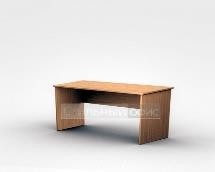 1400х600х750шт12.Стул посетителя офисный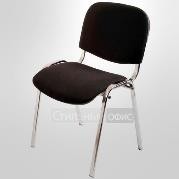 Размеры:55х80шт13.Доска разделочная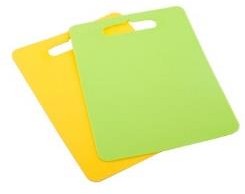 https://polimerbyt-shop.ru/images/detailed/2/806.jpgшт14.Ящик пластмассовый под овощи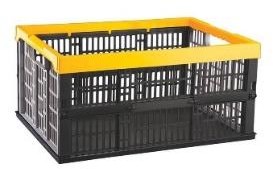 https://www.komus.ru/katalog/upakovka-i-markirovka/promyshlennaya-tara/kontejnery-dlya-khraneniya/yashhik-skladnoj-s-perforirovannymi-stenkami-480kh350kh230-mm-plastikovyj-32-litra/p/862981/?from=block-123-1шт15.Ящик для хранения с замками и ручкой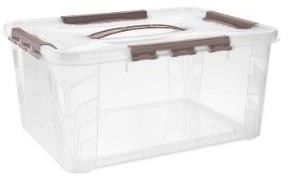 390x290x180 мм15.3литраhttps://www.komus.ru/katalog/upakovka-i-markirovka/promyshlennaya-tara/kontejnery-dlya-khraneniya/yashhik-dlya-khraneniya-s-zamkami-i-ruchkoj-390x290x180-mm-15-3-litra/p/1013199/?from=block-123-6шт16.Поднос красный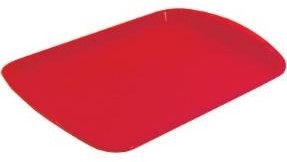 прямоугольныйпластиковый Polar470х330 мм красныйhttps://media.komus.ru/medias/sys_master/root/hdc/h55/9138175180830.jpgшт17.Пуливизатор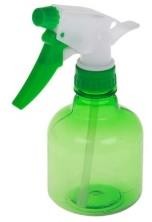 https://emmet.by/item/46328-pulverizator-0-25-l-cvet-miks-2?cat_id=49071&lt;br&gt;&lt;br&gt;шт18.Корзина для мусора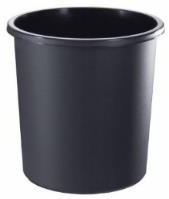 Корзина для мусораСтамм 18 л пластикчерная (31х32.5 см)https://www.komus.ru/katalog/khozyajstvennye-tovary/meshki-i-emkosti-dlya-musora/emkosti-dlya-musora/korziny-dlya-bumag/korzina-dlya-musora-stamm-18-l-plastik-chernaya-31kh32-5-sm-/p/382415/?from=block-301-15шт19.НАБОР КАРВИНГПРОФИХУДОЖНИК (20ИНСТРУМЕНТОВ)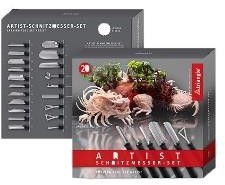 https://fire-birdnsk.ru/catalog/instrumenty-dlya-dekorirovaniya-blyud-i-karvinga-triangle/nabor-karving-profi-xudozhnik-20-instrumentov.htmlшт110.Профессиональный нож для карвинга (ком ком)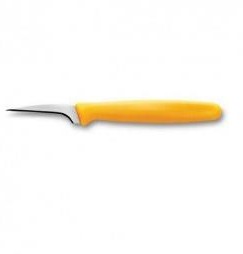 http://whitecat.org.ua/nozhi-instrumenty/249-tajskij-nozh-dlya-karvinga.htmlшт111.Нож шеф большой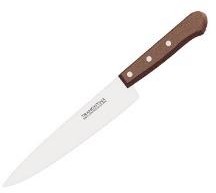 https://tramontina-posuda.ru/kupit/nozh-shef-povara-15-sm-s-derevyannoy-ruchkoy-v-blistere-tradicional-tramontina/шт112НОЖ ТАЙСКИЙчёрный, ИЗОГНУТЫЙhttps://fire-birdnsk.ru/catalog/instrumenty-dlya-dekorirovaniya-blyud-i-karvinga-triangle/nozh-tajskij-izognutyj.htmlшт1РАСХОДНЫЕ МАТЕРИАЛЫ НА 1УЧАСТНИКАРАСХОДНЫЕ МАТЕРИАЛЫ НА 1УЧАСТНИКАРАСХОДНЫЕ МАТЕРИАЛЫ НА 1УЧАСТНИКАРАСХОДНЫЕ МАТЕРИАЛЫ НА 1УЧАСТНИКАРАСХОДНЫЕ МАТЕРИАЛЫ НА 1УЧАСТНИКАРАСХОДНЫЕ МАТЕРИАЛЫ НА 1УЧАСТНИКА№ п/пНаименованиеФото расходных материаловТехнические характеристики оборудования, инструментов и ссылка на сайт производителя, поставщикаЕд.измеренияНеобходимое кол-во1.Скатерть одноразовая ПВХ120x180 см прозрачная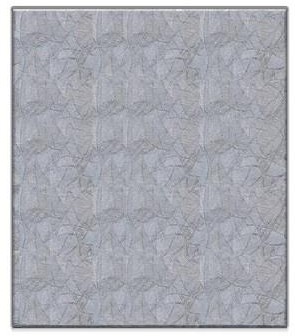 https://www.komus.ru/katalog/khozyajstvennye-tovary/bumazhnye-gigienicheskie-sredstva-i-derzhateli/skaterti-odnorazovye/skatert-odnorazovaya-pvkh-120x180-sm-prozrachnaya/p/570531/?from=block-123-4шт12.Бумажные полотенца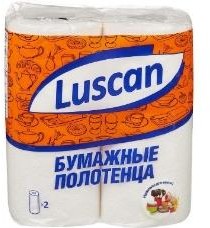 https://www.komus.ru/katalog/khozyajstvennye-tovary/bumazhnye-gigienicheskie-sredstva-i-derzhateli/bumazhnye-polotentsa/polotentsa-bytovye/polotentsa-bumazhnye-luscan-2-slojnye-belye-2-rulona-po-12-5-metrov/p/317393/?from=block-123-17шт13.Тряпки в рулоне, отрывные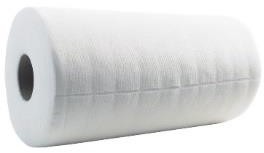 https://www.komus.ru/katalog/khozyajstvennye-tovary/uborochnyj-inventar/gubki-khozyajstvennye-salfetki-i-shhetki-dlya-kukhni/salfetki-khozyajstvennye/salfetki-khozyajstvennye-v-rulone-bagi-chudo-tryapka-anti-vorsinki-viskoza-30x20-sm-70-listov/p/812649/?from=block-123-17шт14.Пакеты для мусора30 л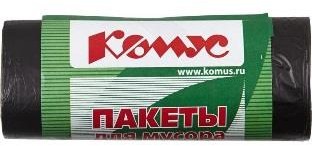 https://www.komus.ru/katalog/khozyajstvennye-tovary/meshki-i-emkosti-dlya-musora/meshki-dlya-musora/meshki-na-20-40-litrov/meshki-dlya-legkogo-musora-na-20-40-litrov/meshki-dlya-musora-na-30-l-komus-chernye-pnd-10-mkm-v-rulone-30-sht-48kh58-sm-/p/157518/?from=block-123-2шт15.Перчатки силиконовые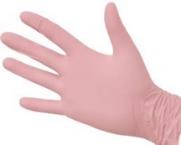 одноразовыеразмерМ250штвупаковкеШт.46.Шпажки деревянные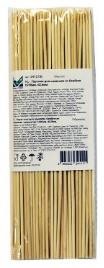 https://www.komus.ru/katalog/posuda-i-tekstil/odnorazovaya-posuda-i-upakovka-/odnorazovaya-posuda/trubochki-palochki-i-piki/nabor-shampurov-green-mystery-bambukovye-dlina-20-sm-100-shtuk-v-upakovke-artikul-proizvoditelya-341018k-/p/1129531/?from=block-123-5уп17.Зубочистки деревянные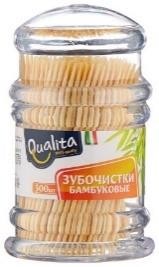 https://beru.ru/product/qualita-zubochistki-bambukovye-300-sht/100628459770?show-uid=15862853380213679498306006&offerid=SYR4Eu4quxnZ43S6SPE35gуп18.Фольга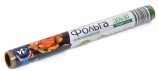 Фольга пищеваяалюминиевая 11 мкм x300 ммx 10 мшт.19.Оазис флорестический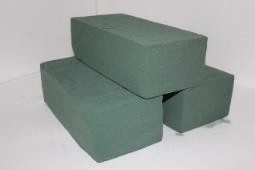 https://www.raduga-msk.ru/raduga-shop/kirpich-viktoriya-specialno-sozdan-dlya-givyh-cvetov-961-1521.htmlшт.5РАСХОДНЫЕ МАТЕРИАЛЫ, ОБОРУДОВАНИЕ ИИНСТРУМЕНТЫ, КОТОРЫЕ УЧАСТНИКИ ДОЛЖНЫ ИМЕТЬ ПРИ СЕБЕРАСХОДНЫЕ МАТЕРИАЛЫ, ОБОРУДОВАНИЕ ИИНСТРУМЕНТЫ, КОТОРЫЕ УЧАСТНИКИ ДОЛЖНЫ ИМЕТЬ ПРИ СЕБЕРАСХОДНЫЕ МАТЕРИАЛЫ, ОБОРУДОВАНИЕ ИИНСТРУМЕНТЫ, КОТОРЫЕ УЧАСТНИКИ ДОЛЖНЫ ИМЕТЬ ПРИ СЕБЕРАСХОДНЫЕ МАТЕРИАЛЫ, ОБОРУДОВАНИЕ ИИНСТРУМЕНТЫ, КОТОРЫЕ УЧАСТНИКИ ДОЛЖНЫ ИМЕТЬ ПРИ СЕБЕРАСХОДНЫЕ МАТЕРИАЛЫ, ОБОРУДОВАНИЕ ИИНСТРУМЕНТЫ, КОТОРЫЕ УЧАСТНИКИ ДОЛЖНЫ ИМЕТЬ ПРИ СЕБЕРАСХОДНЫЕ МАТЕРИАЛЫ, ОБОРУДОВАНИЕ ИИНСТРУМЕНТЫ, КОТОРЫЕ УЧАСТНИКИ ДОЛЖНЫ ИМЕТЬ ПРИ СЕБЕ№ п/пНаименованиеПо согласованию сглавнымэкспертом(например)1.Набор ножей для карвингаНа усмотрение участникашт2.Тайский ножНа усмотрение участникашт3.Выемки для овощей и фруктовНа усмотрение участникашт.4.Овощечистка "Экономка"На усмотрение участникашт.5.Карбовочный ножНа усмотрение участникашт6.Ложка для удалениямякотиНа усмотрение участникашт7.Нож граверныйНа усмотрение участникашт.8.Набор "Карвинг-СкульптураНа усмотрение участникашт.9.Triangle Carvingloop (петельки)На усмотрение участникашт.РАСХОДНЫЕ МАТЕРИАЛЫ И ОБОРУДОВАНИЕ, ЗАПРЕЩЕННЫЕ НА ПЛОЩАДКЕРАСХОДНЫЕ МАТЕРИАЛЫ И ОБОРУДОВАНИЕ, ЗАПРЕЩЕННЫЕ НА ПЛОЩАДКЕРАСХОДНЫЕ МАТЕРИАЛЫ И ОБОРУДОВАНИЕ, ЗАПРЕЩЕННЫЕ НА ПЛОЩАДКЕРАСХОДНЫЕ МАТЕРИАЛЫ И ОБОРУДОВАНИЕ, ЗАПРЕЩЕННЫЕ НА ПЛОЩАДКЕРАСХОДНЫЕ МАТЕРИАЛЫ И ОБОРУДОВАНИЕ, ЗАПРЕЩЕННЫЕ НА ПЛОЩАДКЕРАСХОДНЫЕ МАТЕРИАЛЫ И ОБОРУДОВАНИЕ, ЗАПРЕЩЕННЫЕ НА ПЛОЩАДКЕПо согласованию с главным экспертом(например)КлейКрасителиЭлектрические инструментыМеханическое оборудованиеОБОРУДОВАНИЕ НА 1-ГОЭКСПЕРТА (при необходимости)ОБОРУДОВАНИЕ НА 1-ГОЭКСПЕРТА (при необходимости)ОБОРУДОВАНИЕ НА 1-ГОЭКСПЕРТА (при необходимости)ОБОРУДОВАНИЕ НА 1-ГОЭКСПЕРТА (при необходимости)ОБОРУДОВАНИЕ НА 1-ГОЭКСПЕРТА (при необходимости)ОБОРУДОВАНИЕ НА 1-ГОЭКСПЕРТА (при необходимости)№ п/пНаименованиеФото необходимого оборудования или инструмента, или мебелиТехнические характеристики оборудования, инструментов и ссылка на сайт производителя, поставщикаЕд.измеренияНеобходимое кол-во1Стол офисный1400х600х75022Стул посетителя офисныйРазмеры:55х80шт63Вешалка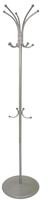 Вешалка напольнаяПико-4 на 5 персон металликШт.14Ноутбук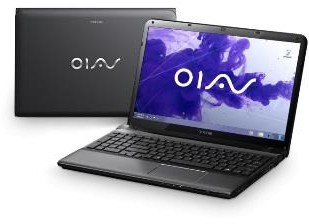 На усмотрение организаторашт15Водонагревательный аппаратНа усмотрение организаторашт16ПринтерНа усмотрение организаторашт17Корзина для мусора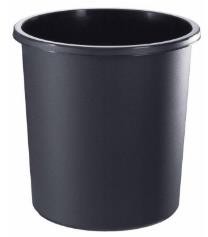 Корзина для мусора Стамм 18 л пластикчерная (31х32.5 см)https://www.komus.ru/katalog/khozyajstvennye-tovary/meshki-i-emkosti-dlya-musora/emkosti-dlya-musora/korziny-dlya-bumag/korzina-dlya-musora-stamm-18-l-plastik-chernaya-31kh32-5-sm-/p/382415/?from=block-301-15шт18Шкаф холодильный средне температурный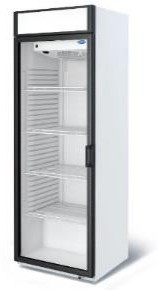 На усмотрение организаторашт2РАСХОДНЫЕ МАТЕРИАЛЫНА 1 Эксперта (принеобходимости)РАСХОДНЫЕ МАТЕРИАЛЫНА 1 Эксперта (принеобходимости)РАСХОДНЫЕ МАТЕРИАЛЫНА 1 Эксперта (принеобходимости)РАСХОДНЫЕ МАТЕРИАЛЫНА 1 Эксперта (принеобходимости)РАСХОДНЫЕ МАТЕРИАЛЫНА 1 Эксперта (принеобходимости)РАСХОДНЫЕ МАТЕРИАЛЫНА 1 Эксперта (принеобходимости)№п/пНаименованиеФото расходных материаловТехнические характеристики оборудования, инструментов и ссылка на сайт производителя, поставщикаЕд.измеренияНеобходимое кол-во1Бумага А4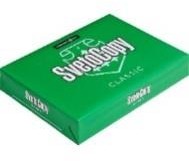 https://media.komus.ru/medias/sys_master/root/he5/ha2/10226722963486.jpgуп12Папка-планшет Attache A4 пластиковая синяя без крышки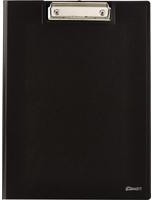 https://www.komus.ru/katalog/papki-i-sistemy-arkhivatsii/papki-planshety/papka-planshet-attache-a4-plastikovaya-sinyaya-bez-kryshki/p/198686/zoomImagesшт13Ручка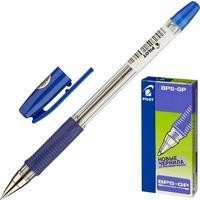 Шариковаясиняяшт.24Поварской колпакhttps://www.komus.ru/katalog/rabochaya-spetsodezhda-i-siz/odnorazovaya-odezhda/odnorazovye-golovnye-ubory/shapochka-kolpak-povarskoj-bel-28kh23-50g-m2-25sht-up/p/879659/уп1ОБЩАЯ ИНФРАСТРУКТУРА КОНКУРСНОЙ ПЛОЩАДКИ (при необходимости)ОБЩАЯ ИНФРАСТРУКТУРА КОНКУРСНОЙ ПЛОЩАДКИ (при необходимости)ОБЩАЯ ИНФРАСТРУКТУРА КОНКУРСНОЙ ПЛОЩАДКИ (при необходимости)ОБЩАЯ ИНФРАСТРУКТУРА КОНКУРСНОЙ ПЛОЩАДКИ (при необходимости)ОБЩАЯ ИНФРАСТРУКТУРА КОНКУРСНОЙ ПЛОЩАДКИ (при необходимости)ОБЩАЯ ИНФРАСТРУКТУРА КОНКУРСНОЙ ПЛОЩАДКИ (при необходимости)№ п/пНаименованиеФото необходимого оборудования, средства индивидуальной защитыТехнические характеристики оборудования, инструментов и ссылкана сайт производителя, поставщикаЕд.измеренияНеобходимое кол-во1ПорошковыйогнетушительОП-4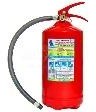 КлассВ-55ВКлассА-2Ашт.11.Стол офисный1400х600х750шт22.Стул посетителя офисныйРазмеры:55х80шт43.Скатерть для презентационного стола белая.На усмотрение организаторашт34.Часы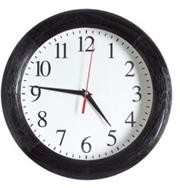 Материал корпуса: дерево, стекло Стекло: пластиковое Размеры диаметр31,5см; высота4,5 смшт.25.Аптечка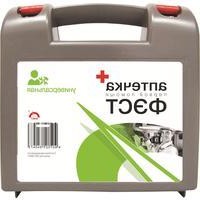 Аптечка оказание первой помощишт16.БумагаА4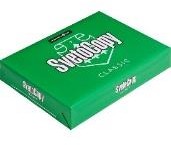 https://media.komus.ru/medias/sys_master/root/he5/ha2/10226722963486.jpgуп17.Кулер для воды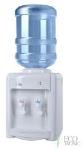 настольный безохлажденияшт18.Оазис флорестический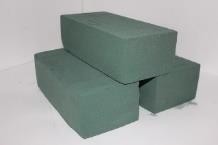 https://www.raduga-msk.ru/raduga-shop/kirpich-viktoriya-specialno-sozdan-dlya-givyh-cvetov-961-1521.htmlшт359.Степлер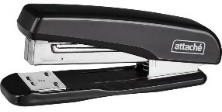 https://www.komus.ru/katalog/kantstovary/steplery-i-skoby/steplery-do-25-listov/stepler-attache-8215-do-25-listov-chernyj/p/159009/zoomImagesшт310Ножницы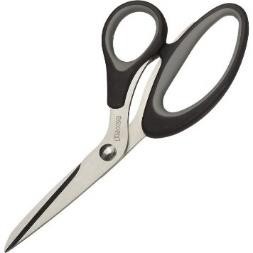 https://media.komus.ru/medias/sys_master/root/h1b/hd9/9219515219998.jpgшт311Корзина для мусора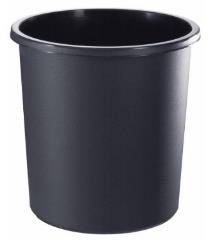 Корзина для мусора Стамм 18 л пластик черная (31х32.5 см)https://www.komus.ru/katalog/khozyajstvennye-tovary/meshki-i-emkosti-dlya-musora/emkosti-dlya-musora/korziny-dlya-bumag/korzina-dlya-musora-stamm-18-l-plastik-chernaya-31kh32-5-sm-/p/382415/?from=block-301-15шт1КОМНАТА УЧАСТНИКОВ (при необходимости)КОМНАТА УЧАСТНИКОВ (при необходимости)КОМНАТА УЧАСТНИКОВ (при необходимости)КОМНАТА УЧАСТНИКОВ (при необходимости)КОМНАТА УЧАСТНИКОВ (при необходимости)КОМНАТА УЧАСТНИКОВ (при необходимости)№ п/пНаименованиеФото необходимого оборудования или инструмента, или мебели, или расходныхматериаловТехнические характеристики оборудования, инструментов и ссылка на сайт производителя, поставщикаЕд.измеренияНеобходимое кол-во1Стол офисный1400х600х750шт12Стул посетителя офисныйРазмеры:55х80шт63Корзина для мусора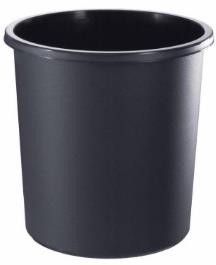 Корзина для мусораСтамм 18 л пластикчерная (31х32.5 см)https://www.komus.ru/katalog/khozyajstvennye-tovary/meshki-i-emkosti-dlya-musora/emkosti-dlya-musora/korziny-dlya-bumag/korzina-dlya-musora-stamm-18-l-plastik-chernaya-31kh32-5-sm-/p/382415/?from=block-301-15шт14Вешалка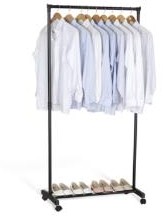 https://www.onlinetrade.ru/catalogue/veshalki_dlya_odezhdy-c322/sheffilton/veshalka_napolnaya_sheffilton_sht_wr14_chernyy_sh936013-1497315.html?utm_source=market.yandex.ru&utm_medium=cpc&city=1&frommarket=https%3A%2F%2Fmarket.yandex.ru%2Fcatalog%2F71999%2Flist%3Ftext%3D%25&ymclid=369571168501077460000001шт15Кулер для водынастольный безохлажденияшт.1Виды нозологийПлощадь, мкв.Ширина прохода между рабочимиместами, мСпециализированное оборудование, количество.Рабочее место участника с нарушением слуха4От1метрадо1,5метровРадиокласс (радиомикрофон)  "Сонет-РСМ"РМ-3-1 (заушный индуктор ииндукционная петля)http://rosopeka.ru/good4632.html-1 шт.Рабочее место участника с нарушением слуха4От1метрадо1,5метровДиктофон(OlympusWS-852+ microSD 4Gb)https://www.dns-shop.ru/product/bfa3803f166e3330/diktofon-olympus-ws-852--microsd-4gb/?p=2&i=2-1 шт.Рабочее место участника с нарушением зрения4От 2 метровЭлектронный ручной видео увеличитель с речевым выходом VideoMousehttp://dostupsreda.ru/store/dlya_invalidov_po_zreniyu/videouvelichiteli/elektronnyy_ruchnoy_videouvelichitel--2шт.Рабочее место участника с нарушением зрения4От 2 метровЭлектронная лупа BiggerB2.5-43TVhttps://e-lupa.ru/catalog/product/bigger_B25-43TV/-2шт.Рабочее место участника с нарушением зрения4От 2 метровГоворящий карманный калькулятор на русском языке http://rosopeka.ru/good4031.html-4шт.Рабочее место участника с Нарушением ОДАнетнетнетРабочее место участника соматическими заболеваниями4От2метровПо предварительной заявке, согласно мед. Показаниям участникаРабочее место участника сМентальными нарушениями4От 1 метра до 1,5метровПо предварительной заявке, согласно мед. Показаниям участникаКатегорияОвощии фруктына1участникаШкольникиОсновной набор овощей и фруктов на 1 участника:Пекинская капуста – 1 шт.Морковь – 3 шт.Яблоки – 2 шт.Жёлтая репа/ зелёная редька – 3 шт.Дайкон – 2шт.Цуккини – 1 шт.ШкольникиДополнительный список овощей:Апельсины – 1 шт.Огурцы – 2шт. Гранат – 1шт.СтудентыОсновной набор овощей и фруктов на 1 участника:Огурцы – 2 шт.Тыква батернат -1шт.Дайкон – 3шт.Морковь – 1шт.СтудентыДополнительный список овощей:Клубника - 4шт.Редис -5шт.Жёлтая репа/ зелёная редька – 1 шт.Цуккини – 1шт.Пекинская капуста – 1 штСпециалистыОсновной набор овощей и фруктов на 1 участника:Пекинская капуста – 1 шт.Морковь – 2 шт.Яблоки – 2 шт.Жёлтая репа/ зелёная редька – 2 шт.Лук - порей– 1 шт.Дайкон – 1шт.Цуккини –1шт.СпециалистыДополнительныйсписоковощей:Апельсины – 1 шт.Огурцы – 2шт. Клубника – 4 штукиГранат – 1шт.Редис -5шт.